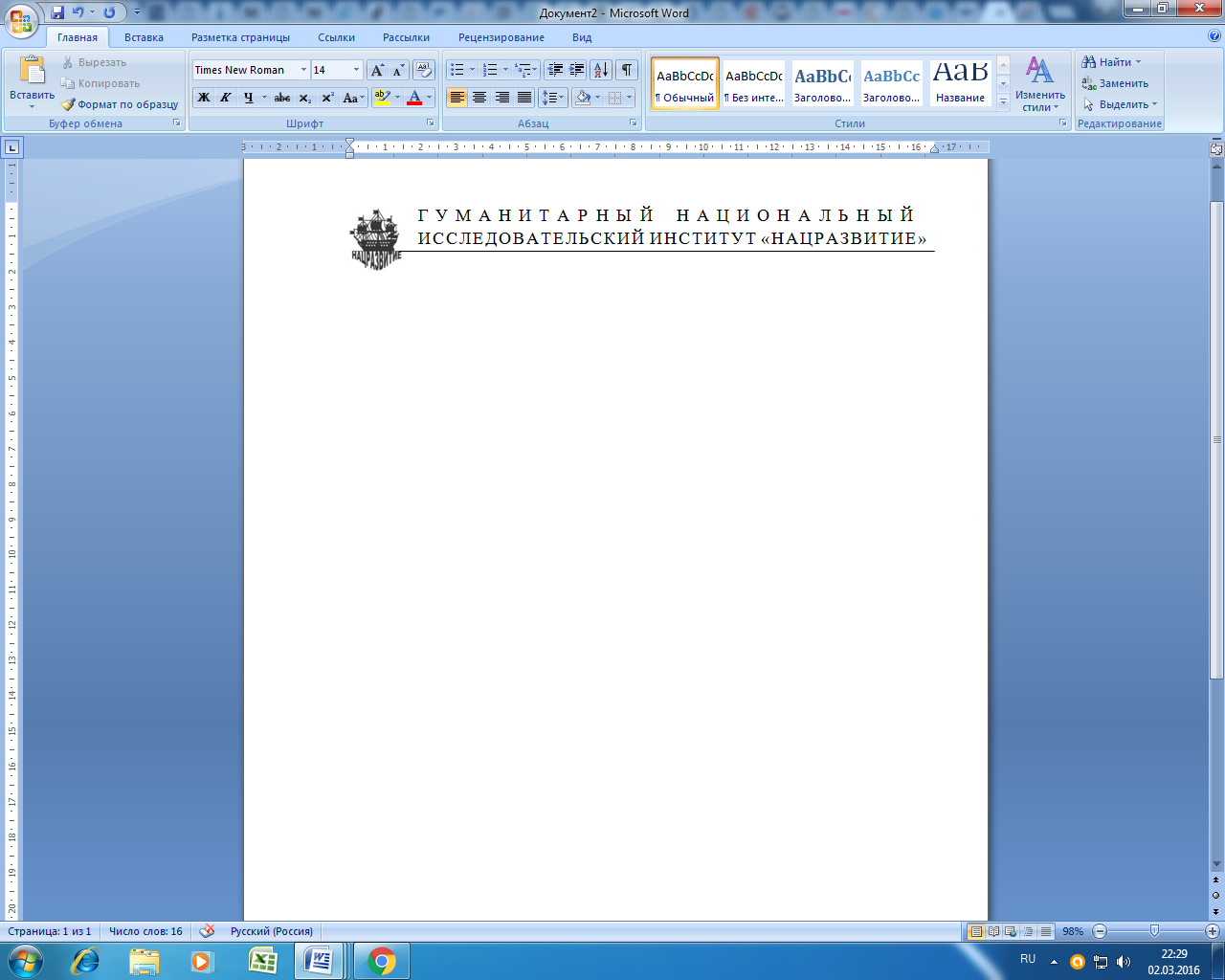 ЗАЯВКА НА ПУБЛИКАЦИЮ СТАТЬИ В ЖУРНАЛЕАНКЕТА АВТОРА* Поля обязательные для заполненияИнформация о контактном лицеИнформация о контактном лицеИнформация о контактном лице*Фамилия, имя, отчество контактного лица*Фамилия, имя, отчество контактного лица*Электронный адрес контактного лица (от правильности зависит обратная связь, на данный адрес будет направлен электронный сборник)*Электронный адрес контактного лица (от правильности зависит обратная связь, на данный адрес будет направлен электронный сборник)Телефон контактного лицаТелефон контактного лицаИнформация о публикацииИнформация о публикацииИнформация о публикации*Название журналаМЕТОД   ZМЕТОД   Z*Раздел журнала(отметьте галкой раздел журнала)1. Управление в технических системах2. Электроника, радиотехника и системы связи3. Физико-технические науки и технологии4. Архитектура и строительство5. Информатика и вычислительная техника6. Электро и теплоэнергетика. Ядерные технологии. 7. Машиностроение8. Химические технологии9. Прикладная геология, горное дело, нефтегазовое дело и геодезия10. Транспорт и космические исследования11. Технологии легкой и пищевой промышленности12. Лесное, сельское и рыбное хозяйство13. Биология и биотехнологии14. Техносферная безопасность и охрана окружающей среды15. Общие и комплексные проблемы технических и прикладных наук и отраслей народного хозяйства1. Управление в технических системах2. Электроника, радиотехника и системы связи3. Физико-технические науки и технологии4. Архитектура и строительство5. Информатика и вычислительная техника6. Электро и теплоэнергетика. Ядерные технологии. 7. Машиностроение8. Химические технологии9. Прикладная геология, горное дело, нефтегазовое дело и геодезия10. Транспорт и космические исследования11. Технологии легкой и пищевой промышленности12. Лесное, сельское и рыбное хозяйство13. Биология и биотехнологии14. Техносферная безопасность и охрана окружающей среды15. Общие и комплексные проблемы технических и прикладных наук и отраслей народного хозяйства*Название статьи (строчными, НЕ заглавными)*Название статьи (строчными, НЕ заглавными)*Количество страниц в статье (при 1,5 интервале и размере шрифта 14, Times New Roman)*Количество страниц в статье (при 1,5 интервале и размере шрифта 14, Times New Roman)*Фамилия, имя, отчество автора (если авторов несколько, то ФИО авторов указываются через запятую (порядок обязательно, как в статье, ФИО указывать полностью)*Фамилия, имя, отчество автора (если авторов несколько, то ФИО авторов указываются через запятую (порядок обязательно, как в статье, ФИО указывать полностью)Если нужна благодарность научному руководителю, то Фамилия, имя, отчество научного руководителяЕсли нужна благодарность научному руководителю, то Фамилия, имя, отчество научного руководителяДополнительные услуги (не обязательные)Дополнительные услуги (не обязательные)Дополнительные услуги (не обязательные)Справка о принятии материалов к публикации в электронной форме (справка выдается на статью для всех авторов)Справка о принятии материалов к публикации в электронной форме (справка выдается на статью для всех авторов)Требуется / не требуетсяПрисвоение статье индекса DOIПрисвоение статье индекса DOIТребуется / не требуетсяКоличество печатных экземпляров сборникаКоличество печатных экземпляров сборника0Требуется отправка печатного экземпляра за границуТребуется отправка печатного экземпляра за границуТребуется / не требуетсяПочтовый адрес для отправки (обязательно индекс, от правильности написания зависит доставка)Почтовый адрес для отправки (обязательно индекс, от правильности написания зависит доставка)Фамилия, имя, отчество получателя печатных материаловФамилия, имя, отчество получателя печатных материаловРазрешаю вносить в представленные мною материалы корректорскую правку и опубликовать их в периодическом издании (научном журнале)Разрешаю вносить в представленные мною материалы корректорскую правку и опубликовать их в периодическом издании (научном журнале)Разрешаю вносить в представленные мною материалы корректорскую правку и опубликовать их в периодическом издании (научном журнале)